SYNOPSISOur first publication is "Be Like A Tree, Planted ..." written by the Founder and CEO Kathy McClure which is the foundation of what we are building upon.Trees primary source is sun and water. Trees that are stretched across the riverbank is full of the supply needed to not only survive but to grow, expand and multiply. Since 2006, McClure Publishing, Inc. has been building one book at a time with the assistance of our clients.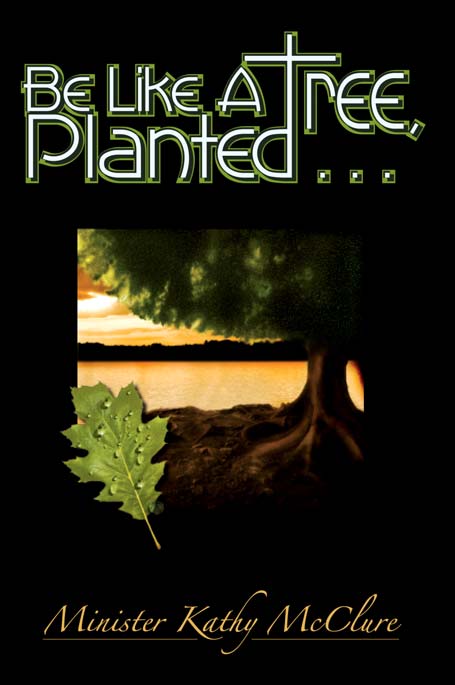 